 МУНИЦИПАЛЬНОЕ БЮДЖЕТНОЕ ОБЩЕОБРАЗОВАТЕЛЬНОЕ УЧРЕЖДЕНИЕ СРЕДНЯЯ ОБЩЕОБРАЗОВАТЕЛЬНАЯ ШКОЛА №8ИМЕНИ ПАВЛА ИВАНОВИЧА КОЧЕРГА МУНИЦИПАЛЬНОГО ОБРАЗОВАНИЯ ЩЕРБИНОВСКИЙ РАЙОН СЕЛО НИКОЛАЕВКАПРИКАЗ  от  18 июля    2022 года                                                                                                        № 179село НиколаевкаО создании театрального кружкаВ соответствии с перечнем поручений Президента от 25 августа 2021 года№ Пр-1808ГС п. 2 г-2 «По проведению на регулярной основе всероссийских театральных, спортивных и технологических конкурсов для обучающихся по основным общеобразовательным программам», в целях полноценного эстетического развития и воспитания обучающихся средствами театрального искусства, создания условий для приобщения их к истокам отечественной и мировой культуры и сплочения коллектива, расширения культурного диапазона учеников ПРИКАЗЫВАЮ:Создать театральный кружок (кукольный театр) «Петрушка» на базе МБОУ СОШ №8  им. П.И. Кочерга с. Николаевка.Назначить руководителем театрального кружка (кукольный театр) «Петрушка»   учителя технологии  Г.И. Цигельман.Утвердить программу дополнительного образования театрального кружка(кукольный театр) «Петрушка»  Утвердить положение о школьном театре в системе воспитательной работы МБОУ СОШ №8 им. П.И. Кочерга с. Николаевка.5.Контроль за исполнением настоящего приказа оставляю за собой.      6. Приказ вступает в силу со дня его подписания Директор муниципального бюджетногообщеобразовательного учреждениясредней общеобразовательной школы №8имени Павла Ивановича Кочерга муниципального 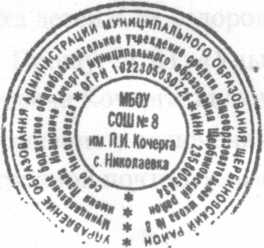 образования Щербиновский район село Николаевка                                                                                                 И.Г. Щеглова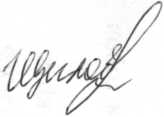 